St Columba MiddlesbroughSung Mass in thanksgiving for Fr Stephen Cooper`s    Ruby Jubilee of ordination to the priesthood
 Sunday 23rd September 4.00pm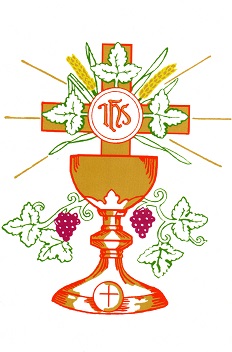 